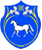 РОССИЙСКАЯ ФЕДЕРАЦИЯРЕСПУБЛИКА ХАКАСИЯАДМИНИСТРАЦИЯЦЕЛИННОГО СЕЛЬСОВЕТА                      ПОСТАНОВЛЕНИЕ   «09» июня 2017г.                                       с.Целинное                                           № 43О внесении дополнение  в постановление от 28.04.2017г. «Об утверждении долгосрочной целевой программы «Защита населения и территорий Целинного сельсовета от чрезвычайных ситуаций, обеспечение пожарной безопасности  ибезопасности на  водных объектах 2017-2020годы»     В соответствии с Федеральными законами от 21.12.94 № 68-ФЗ «О защите населения и территорий от чрезвычайных ситуаций природного и техногенного характера»,Постановлением Правительства Республики Хакасия от 30.12.2016 № 662 О внесении изменений в государственную программу Республики Хакасия «Защита населения и территорий Республики Хакасия от чрезвычайных ситуаций, обеспечение пожарной безопасности и безопасности людей на водных объектах (2017–2021 годы)», утвержденную постановлением Правительства Республики Хакасия от 01.11.2016 № 534, руководствуясь Федеральным Законом  от 06.10.2003г. № 131 -  ФЗ « Об общих принципах организации местного самоуправления в Российской Федерации», согласно Устава муниципального образования Целинный сельсовет, администрация Целинного сельсовета                                            постановляет:Внести дополнение в постановление от 28.04.2017г. № 32 «Об утверждении долгосрочной целевой программы «Защита населения и территорий Целинного сельсовета от чрезвычайных ситуаций, обеспечение пожарной безопасности  и безопасности на  водных объектах 2017-2020годы»:Основные цели программы – по оказанию помощь на развитие  Местной общественной организации «Добровольная пожарная охрана» Ширинского района  Республики Хакасия.Данное постановление вступает в законную силу со дня опубликования (обнародования) и подлежит размещению на официальном сайте администрации Целинного сельсовета.Контроль за исполнением данного постановления возложить на главу Целинного сельсовета.Глава Целинного сельсовета                                                                         О.М. Чепелин